会议酒店预订书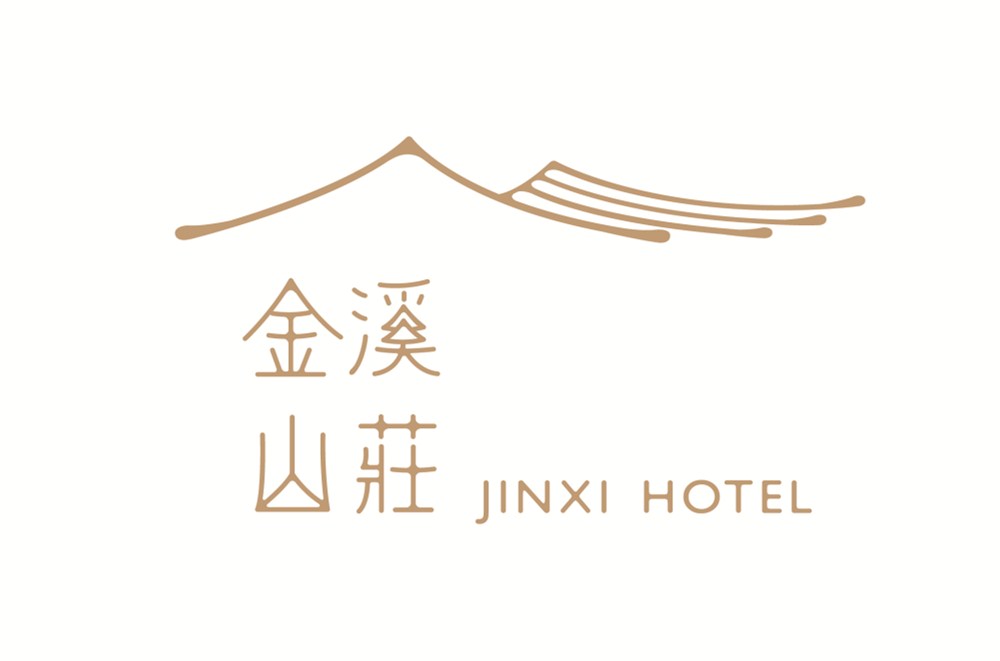 Room Reservation for RTCSA 2019/NVMSA 2019There are two rates for the conference hotel rooms. One is the standard room at 650RMB/night. The other is luxury room at 850RMB/night. Please fill in the following form and send back to jiazhang@zju.edu.cn (Jia Zhang) for hotel room reservation. Once confirmed, hotel staffs will send a confirmation email to the guest.如果您还有任何疑问，请随时与我们联系。If you have any questions, please contact us. Thanks! 地址：中国杭州市杨公堤39号            ADD:NO.39 Yang Causeway, Hangzhou, China电话Tel：  ＋86-571-87992288-88        传真Fax： ＋86-571-87980888GUEST  NAME客人姓名GUEST EMAIL电子邮件ARRIVAL DATE抵店时间DEPARTURE DATE离店时间ROOM TYPE房  间Standard Room (650RMB/night)orLuxury Room (850RMB/night)ROOM RATE房    价650RMB/850RMBPERSONS人  数PAYMENT METHOD付款方式 PAY IN CASH OR CREDIT CARDREMARKS备  注Room rate includes breakfast.  房价包含早餐费用Room rate includes breakfast.  房价包含早餐费用Room rate includes breakfast.  房价包含早餐费用